В классе Вашего ребенка / в раннем лечебно-педагогическом воспитании / в логопедической терапии проходит практику студент из педагогического института FHNW.В целях обучения студентов части уроков / занятий / сеансов терапии записываются на видео или с помощью аудиозаписывающего устройства. Неисключено, что при произведении таких записей  ваш ребенок также будет записан. Педагогический институт FHNW заверяет Вас в том, что эти данные будут обрабатываться конфиденциально, что личные права всех вовлеченных лиц, а также все правила защиты данных будут строго соблюдаться, и что никакая информация или данные никогда не будут переданы третьим лицам. Эти данные будут использоваться только для оценки результатов практики и поэтому обнародоваться ни в коем случае не будут. Все данные, не являющиеся анонимизированными, будут удалены после завершения соответствующего учебного мероприятия. В течение семестра данные будут храниться у студентки / студента. После окончания семестра данные будут удалены.Прошу Вас на прилагаемом заявлении дать согласие на сбор данных и подтвердить его Вашей подписью. Пожалуйста, обращайтесь к нам, если у вас есть какие-либо вопросы.(simone.kannengieser@fhnw.ch)Мы благодарим Вас за поддержку!С наилучшими пожеланиями----------------------------------------------------------------------------------------------------------------------------------------------------------Заявление родителей / опекунов, пациента, пациенткиФамилия и имя ученицы, ученика / ребенка / пациентки, пациента:______________________________________________________________________________Фамилия и имя законного представителя или законных представителей:______________________________________________________________________________Пожалуйста, отметьте крестиком:Я даю согласие на сбор данных для описанной цели. Заявление о согласии действует до его отмены.или Я НЕ даю согласия на сбор данных. Место,  дата		Подпись_________________________________			_____________________________________________Пожалуйста, передайте подписанный Вами формуляр студентке или студенту.Педагогический институт FHNWИнститут специальной педагогики и психологии, кафедра практики и профессионализации Симоне Канненгизер_____________________________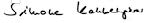 Фамилия, имя и подпись студентки /студента___________________________